嵌入式录播主机 规格书 嵌入式录播主机   C500   V1.0上海大因多媒体技术有限公司免责声明本手册中的信息已仔细检查，上海大因多媒体技术有限公司嵌入式录播主机技术不存在侵犯任何专利权或其他第三方权利。上海大因多媒体技术有限公司对任何不包含在本文档中的错误不承担任何责任，上海大因多媒体技术有限公司也不承诺在本文档中更新或保持最新信息。上海大因多媒体技术有限公司保留对此文档或产品进行改进的权利，恕不另行通知。版权声明本文档的任何部分均不得复制，传播，转录，存储在检索系统中或翻译的任何部分转换成任何语言或计算机文件，未经明确的书面许可不得以任何形式或任何方式-电子，手册转载。©上海大因多媒体技术有限公司版权所有2023。版权所有。安全须知请先阅读所有说明，然后再尝试打开包装，安装或在连接电源之前，请操作本设备。打开包装并安装设备时，请记住以下几点：＊始终遵循基本的安全预防措施，以减少火灾风险，电击和人身伤害。＊为避免起火或电击危险，请勿将本机淋雨，潮湿或将本产品安装在靠近水的地方。＊切勿将任何液体溅到本产品之上或之中。＊切勿通过任何方式将任何物体塞入本产品设备上的开口或空槽，因为可能会损坏单元内部零件。＊请勿将电源线连接到建筑物表面。＊仅使用随附的电源设备。 如果电源已损坏请勿使用。＊请勿在电源线上放置任何物品在或放置在人行走的通道上。＊为防止设备过热，请勿将所有设备堆叠在一起或提供通风并允许足够的空间使空气在设备周围流通。＊警告：本产品属于A类设备。在居住环境中，运行此设备可能会造成无线电干扰。修订记录产品概述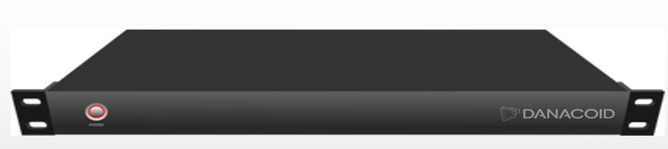 C500是一款集课件录制、直播、点播、智能导播、存储等多功能于一体的集成录播设备，基于嵌入式硬件架构设计，产品高度稳定。设备支持4路SDI+1路HDMI的视频信号输入。设备支持电影模式+资源模式同时录制和直播，画面支持1/2/3/4//6分屏、画中画模式显示和录制。录播主机C500搭配广电录播触控屏，让用户的操作更灵活、快捷。结合广电教育录播系统资源管理平台、导播巡课平台可实现各种不同场景的应用需求规格参数设备接口说明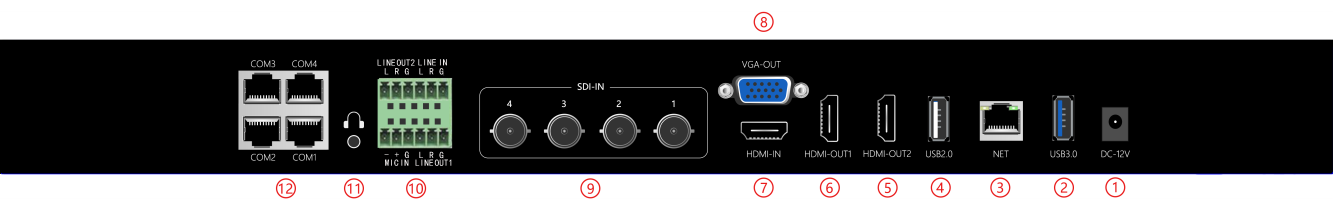 应用场景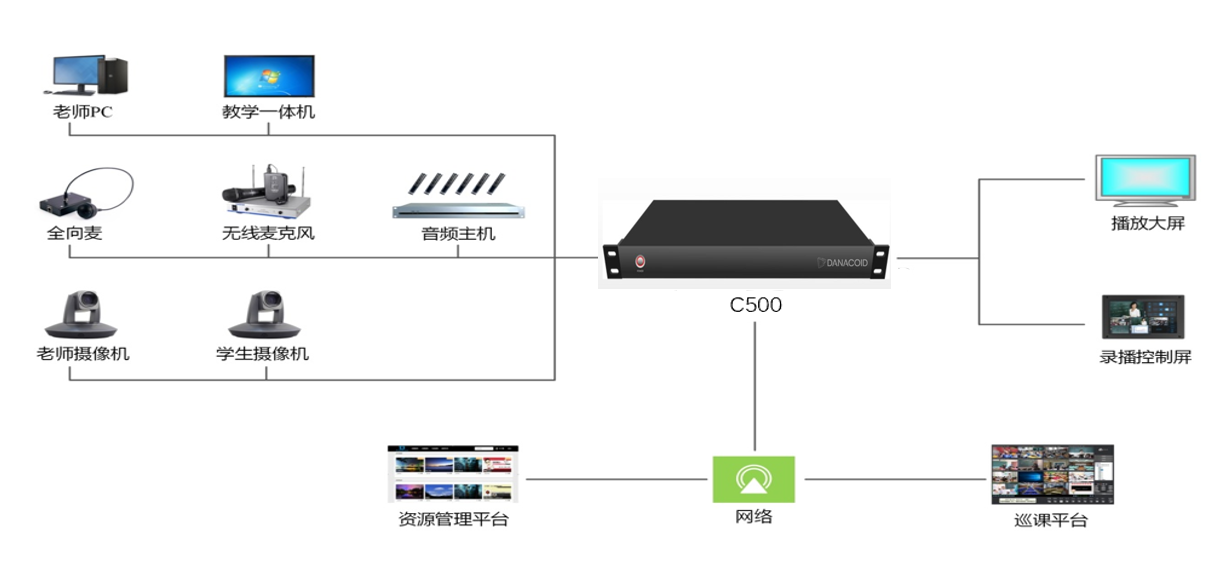 建议配置清单版本号日期变更内容备注V1.02022年10月15日新版制定型号C500系统结构嵌入式Linux系统视频输入4路SDI输入+1路HDMI信号输入视频输出2路HDMI+1路VGA输出视频显示支持单画面、画中画、画外画、2/3/4/6分屏最大输入分辨率1080P@60fps音频输入2路音频输出3路音频编码AAC视频输出格式MP4视频编码帧率1～30fps视频码率50kbps~40Mbps可调音频码率8~420KB可调数据存储标配1T硬盘，支持扩展RS485接口4组RS232接口2组网口1个千兆网络接口USB接口1个USB2.0，1个USB3.0导播功能视频预览/直播画面监视/视频切换/预直播画面监视/直播画面多分屏显示/双电影导播模式/片头片尾/特技效果/字幕、角标logo等录播功能实时推流/同步录制/电影模式录像/资源模式录像/资源模式和电影模式同时工作/手动和全自动导播/一键开启推流和录像/本地通道回放/内置播放器/双导模式下两个电影模式同时工作软件升级支持网络升级、RS232串口升级存储模式支持内置硬盘、外接USB存储；支持USB导出；支持FTP下载、上传录像直播协议标准RTMP协议，支持RTSP实时协议流，UDP组播流、TCP单播流网络协议支持TCP、UDP、RTMP、RTSP、、FTP、DHCP协议电源DC 12V/3A设备尺寸1U机架式序号接口说明1电源口DC 12V/3A2USB接口1路USB3.0：连接USB外围设备使用，鼠标、键盘、导播台等3NET1路千兆以太网接口4USB接口1路USB2.0：连接USB外围设备使用，鼠标、键盘、导播台等5HDMI-OUT视频信号输输出接口。6HDMI-OUTHDMI信号输出接口7HDMI-INHDMI信号输入接口，支持音频，用作教学电脑或一体机信号输入8VGA-OUTVGA信号输出，输出导播界面9SDI-IN4路SDI接口，3G/HD-SDI自适应，每个接口最大支持1080P60输入10音频输入输出接口1路line-in，1路MIC-IN；2路line-out11耳机监听接口3.5mm音频输出接口，可接监听耳机，监听LINE-IN进入的声音12COM集控口COM1-COM4等4个串口，均支持RS485，其中，COM3/4,可支持RS232。可用于单独接跟踪主机、摄像机、导播台、中控等设备，自带12V电源输出，可供外接设备供电，如分析摄像机序号设备名称型号数量备注14机位精品录播主机C5001台2老师双目跟踪摄像机1台3学生双目跟踪摄像机1台4高清云台全景摄像机2台可选5录播控制屏1台可选10.1寸屏6音频处理器1台7指向麦克风6支8无线麦克风1套可选9网络交换机1台可选10巡课平台11资源管理平台